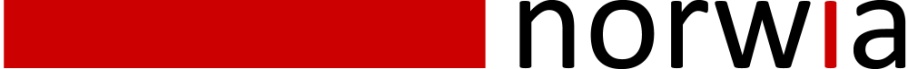                       Press Release    #1   2013                                                                  • Immediate release •  MiniHUB™ lands in Australia & New Zealand“Quinto and Norwia sign agreement”  Norway, January 14, 2013:  NORWIA AS and Quinto Communications Pty Ltd have entered into a partnership agreement for distribution of the unique miniHUB fiber optical video/data system. Quinto will distribute and market the miniHUB system into Australia and New Zealand while providing support services that are known to be first class.Tracey J W Ford, Chief Sales and Marketing Officer at Norwia comments, “We are proud to be associated with the most respected and trusted broadcast vendor in the Australasian region. This will give the Norwia miniHUB system visibility to all broadcast and signal distribution entities under a trusted and respected distribution network of Quinto. I’m impressed by the professionalism of the personnel and can see why they retain and build on a very positive customer satisfaction factor and why customers keep returning for excellent service. We both see that the miniHUB fiber distribution system is ideal for small to medium to large video/data signal distribution systems and brings lower cost of ownership for all users of the system. The system is easy to operated, while providing second generation thinking to the first generation products that are currently in the Australasian market place.”According to Tom Pavicic, CEO of Quinto Communications, “We have seen Norwia grow into a global design and manufacturing company whose innovative media products now offer broadcasters and telecommunications providers a new level of value and flexibility, so important in this very competitive world. Together, with several of our key Australian customers, we have tested their impressive miniHUB fibre system and all have been extremely impressed by Norwia’s design and construction quality.NORWIA is a dynamic and innovative company with a wealth of experience in the Optical fiber industry and the partnership with Quinto being the number one distributor of broadcast technology products for the Australasian market. This partnership will bring value at all levels to their distribution/customer network. We look forward to a very prosperous and long term relationship and see this as a major step forward for both companies and a new era for fiber based product that give value in all domains of the customers’ needs. About Norwia: Norwia is a hi-tech broadcast media equipment manufacturer with a mission to produce products of outstanding value and holds the brand name miniHUB™. Products are developed and manufactured in Norway and marketed globally. Norwia believes in placing the customer as number one as we take our industry knowledge and track record of innovation to the market.Please visit our website www.norwia.noAbout Quinto: The Quinto legacy extends over 40 years with a solid reputation within the Australian and New Zealand television and Radio industry as being a leading supplier of new and innovative technologies.Quinto have 100% focus on the local markets which make us a strong and trusted partner. We believe in being exceptionally strong in all levels of business throughout our organization with a keen desire to bring new and innovative technologies to the market. This gives benefit to our client’s financial and operational needs to keep a competitive edge in their business models. Our commitment is to excellence, whether that be in the products we sell or the technical support we offer.Please visit our website www.quinto.com.au 